Grand Imperial Conclave of the Masonic and Military Order of the Red Cross of Constantine and the Orders of the Holy Sepulchre and of St. John theEvangelist for England and Wales and its Divisions and Conclaves Overseas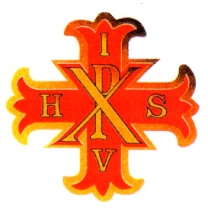 The Most Illustrious Knight Graham Leslie Flight, G.C.C.GRAND SOVEREIGNThe Right Illustrious and Eminent Knight Peter Hawken, M.B.E., G.C.C.DEPUTY GRAND SOVEREIGNThe Right Illustrious and Venerable KnightThe Reverend Timothy John Nicholas Le Strange G.C.C.GRAND EUSEBIUSDIVISION OF WEST LANCASHIREwww.westlancsrcc.org.ukRight Illustrious Knight Michael Robert WalkerINTENDANT-GENERALV.Ill.Kt. Frederick Ernest Hargreaves, P.G.H.Chanc.DEPUTY INTENDANT-GENERALDear Knight Companion,By command of the Right Illustrious Intendant-General, A MEETING OF THE DIVISIONAL CONCLAVE will be holden at the Park Hall Hotel, Park Hall Road, Charnock Richard, Lancashire, PR7 5LP. Tel: 01257 455000 on SATURDAY,7th SEPTEMBER, 2019 at 11.00 a.m.Grand and Divisional Officers, Sovereigns, Past Sovereigns, Viceroys, Generals, and High Prelates of Conclaves, together with all Worthy Knights are hereby summoned to attend, clothed in Morning Dress or Dark Lounge Suit, with Sash and Jewels of the Order.Ill.Kt. Neil Cooper, PGStd.B.(L)Divisional Recorder16 Darvel AvenueGarswoodWiganWN4 0UATel: 01942 729772, Mobile: 07908 109547E Mail: neilcooper16@btinternet.com recorder@westlancsrcc.org.ukDIVISIONAL MEETING (2019)11:00a.m. PROMPT             The Knights of the Division to be in their places by 10.45 a.m.The R.Ill.Intendant-General accompanied by the Deputy Intendant-General and escorted by Divisional Officers enter in procession.The Opening Hymn.Divisional Conclave is opened.The R.Ill.Intendant-General will be Acclaimed. The Deputy Intendant-General will be reappointed & Saluted.Salutations will be given.Distinguished Guests will be welcomed.In Memoriam – Departed Knights will be remembered.The Minutes of the Divisional Conclave held on the 1st September 2018 are submitted for confirmation. (Open for inspection prior to meeting).The Recorder reports on the attendance of Divisional Officers, reads the list of apologies and presents other correspondence.The Recorder submits for adoption the Minutes of the Annual Committee of General Purposes held on 13/06/19. (Open for inspection prior to meeting).The Divisional Recorder presents his report. (Circulated)The Divisional Treasurer submits the accounts for confirmation. (Circulated)To propose the disbursement of monies to charity.The Divisional Treasurer is elected for the ensuing year.The Audit Committee is elected.The Divisional Eusebius is appointed, invested, proclaimed and saluted.The Divisional Officers are appointed and invested.The Divisional Guard is presented to the Intendant-General.The Intendant-General addresses the meeting.Other Divisional business is transacted.Greetings are received from other Divisions.Alms are collected (In Silence).Divisional Conclave is closed. The Closing Hymn.The first verse of the National Anthem.The R.Ill.Intendant-General, accompanied by the Deputy Intendant-General, 	 the Divisional Officers in procession, and the Distinguished Guests, retires. ALL other Knights please remain at your placesCONCLAVE MEETING DATES 2019 / 2020(Subject to Change. Confirm with Recorder prior to travelling)CONCLAVE MEETING DATES 2019 / 2020(Subject to Change. Confirm with Recorder prior to travelling)CONCLAVE MEETING DATES 2019 / 2020(Subject to Change. Confirm with Recorder prior to travelling)CONCLAVE MEETING DATES 2019 / 2020(Subject to Change. Confirm with Recorder prior to travelling)CONCLAVE MEETING DATES 2019 / 2020(Subject to Change. Confirm with Recorder prior to travelling)CONCLAVE MEETING DATES 2019 / 2020(Subject to Change. Confirm with Recorder prior to travelling)CONCLAVE MEETING DATES 2019 / 2020(Subject to Change. Confirm with Recorder prior to travelling)CONCLAVE MEETING DATES 2019 / 2020(Subject to Change. Confirm with Recorder prior to travelling)CONCLAVE MEETING DATES 2019 / 2020(Subject to Change. Confirm with Recorder prior to travelling)CONCLAVE MEETING DATES 2019 / 2020(Subject to Change. Confirm with Recorder prior to travelling)CONCLAVE MEETING DATES 2019 / 2020(Subject to Change. Confirm with Recorder prior to travelling)CONCLAVE MEETING DATES 2019 / 2020(Subject to Change. Confirm with Recorder prior to travelling)CONCLAVENo.SEPTOCTNOVDECJANFEBMARAPRMAYJUN20192020St. Georges428112Lancastrian164228Red Rose188262323Warrington206201815Agnus Dei22081518Leonard Heeley2412314Westhoughton254192021Constantine2612423Dr. W. R. Waters269171616Prescot291547Ormskirk29499Rose Hill29817191719Hesketh309292629Swinton35528248Croston362574St Helens37813108Sovereign’s Unity40676ENTHRONEMENT MEETINGS SHOWN IN REDENTHRONEMENT MEETINGS SHOWN IN REDENTHRONEMENT MEETINGS SHOWN IN REDENTHRONEMENT MEETINGS SHOWN IN REDENTHRONEMENT MEETINGS SHOWN IN REDENTHRONEMENT MEETINGS SHOWN IN REDENTHRONEMENT MEETINGS SHOWN IN REDENTHRONEMENT MEETINGS SHOWN IN REDENTHRONEMENT MEETINGS SHOWN IN REDENTHRONEMENT MEETINGS SHOWN IN REDENTHRONEMENT MEETINGS SHOWN IN REDNorthern GroupEastern GroupCentral GroupSouthern Groupuntil the procession has left the TempleOFFICERS OF THE DIVISION OF WEST LANCASHIREuntil the procession has left the TempleOFFICERS OF THE DIVISION OF WEST LANCASHIREuntil the procession has left the TempleOFFICERS OF THE DIVISION OF WEST LANCASHIREuntil the procession has left the TempleOFFICERS OF THE DIVISION OF WEST LANCASHIREAppointed on 2nd September 2018To be Appointed on 1st September 2019P.Kt.  Ronald C Pearson, P Div. Jun General.EusebiusIll. Kt. Geoffrey R Gill, PG Chamb. P.Kt.  Alan Blackstone P Div. Swd. B.Senior GeneralP Kt. F Douglas Fletcher,  P Div. Swd  B.P.Kt.  R Geoff Jackson, P Div.Std. B.(L)Junior GeneralP.Kt. John Bicknell, P Div. Std. B.(L)Ill.Kt.  John Aitken, P.G.ChambHigh PrelateIll.Kt.  John Aitken, P.G.Chamb.P.Kt.  William Wildiing, P Div. Chamb.RegistrarP.Kt.  Geoff  Catterall, P Div. Herald (1)Ill.Kt.  E. John Sarti, P.G.Pref.TreasurerIll.Kt.  E. John Sarti, P.G.Pref. Ill.Kt.  Neil Cooper, P.G.St.B.(L)RecorderIll.Kt.  Neil Cooper, P.G.St.B.(L)Ill.Kt.  Jack S. Gore, P.G.V.-Chamb.     AlmonerIll.Kt.  Jack S. Gore, P.G.V.-Chamb.Ill.Kt.  M Stephen Gregory, PG Chamb.MarshalV.Ill.Kt   M. Stephen Gregory, P.G.H Alm..P.Kt.  F Douglas Fletcher,   P.Div.StdB.(C)Sword BearerP.Kt. Geoffrey  F T  Ditty, P Div. Std. B.(C) Ill.Kt.  Geoffrey R Gill, PG W of Reg.Deputy MarshalP.Kt. R Geoff  Jackson,  P Div Jun.GeneralP.Kt.  Thomas K Prince, P Div. Herald (2)ChamberlainP.Kt. Andrew Barton, P Div. PrefectP.Kt.   Ian ClarkSub-PrelateP.Kt.  Ian ClarkP.Kt.  Geoffrey F T Ditty, P Dv. Stwd.. Standard B.(C)P.Kt. John Dawson, P Div.Herald (2)P.Kt.  John Bicknell, P Div. Stwd.Standard B.(L)P.Kt. Chris F Gleave, P Div.Stwd.. P.Kt.  Andrew Barton, OP Div. Stwd..PrefectP.Kt. John (Jack) F ThompsonP.Kt.  Victor Charlesworth. P.Div.Stwd.Warden of Reg.E.Kt. David BerringtonP Kt.  Anthony F Hall P Div. Stwd..Asst. RecorderP.Kt.  Anthony F. Hall, P.Div.Stwd.W.Kt. Gratten Williams, Div.OrganistOrganistP.Kt.  Gratten Williams, Div.OrganistP.Kt.  Geoff  CatterallHerald (1)P.Kt.  John S Anderson, P Div. Stwd.P.Kt.  John DawsonHerald (2)P.Kt.  John E Green, P Div. Stwd.P.Kt.  Graham Platt, P Div. Stwd..StewardP.Kt.  James E BorseyP.Kt.  Chris F GleaveStewardP.Kt.  David RedheadP.Kt.  John (Jack)  F ThompsonStewardP.Kt.  Patrick J  WalshP.Kt.  Peter SzatmaryStewardP.Kt.  Thomas CromptonP.Kt.  John S AndersonStewardP.Kt.  Ivan HaslamP.Kt.  John E GreenStewardP.Kt.  Victor S ParkerP.Kt.  Brian W Bawden, P Div. Registrar.SentinelP.Kt.  Thomas K Prince, P Div.Chamb.Past Ranks Past Ranks P.Div.Jun.Gen. P.Kt. Graham Fish,                        .                                                P.Div.St.B.(C)P.Div.Registrar P.Kt. Wm. D. Bell, .Div.Pref.                                     P.Div.Chamb.   P.Kt. A. Rey Morrris                       P Div. Jun General, P Kt .W  Wildling.                               P Div. RegistrarP Div. Jun General, P Kt. David PestellP.Div.Prefect    P.Kt. Ian Edge, P.Div.Stwd.                                 P Div. Jun General, (N & E Lancs)